МЕТОДИЧЕСКИЕ УКАЗАНИЯ (РЕКОМЕНДАЦИИ) ПО ВЫПОЛНЕНИЮ КУРСОВОЙ РАБОТЫ по дисциплинеГРАЖДАНСКОЕ ПРАВОМосква 2021Курсовая работа по дисциплине «Гражданское право России» предусмотрена учебным планом специальности 40.05.01 «Правовое обеспечение национальной безопасности» (гражданско-правовая специализация).Курсовая работа является самостоятельной исследовательской работой студента и представляет собой логически завершенное и оформленное научное исследование по одной из проблем в области гражданско-правового регулирования. Выполняется с целью формирования у студента навыков научно-исследовательской работы, повышения уровня его профессиональной подготовки, более глубокого усвоения основных понятий и институтов Гражданского права как отрасли, науки и учебной дисциплины, развития навыков системного анализа доктринальных, нормативных источников, актов официального толкования, памятников права, судебной практики.Студент определяет тему курсовой работы в соответствии с перечнем тем, разработанных и утвержденных на заседании кафедры, а также руководствуясь своими научными интересами и склонностями, в рамках предложенного перечня тем. Студенту предоставляется возможность ознакомления с методическими рекомендациями по написанию курсовой работы. Для этого необходимо обратиться в каб. 151 в рабочее время и письменно подтвердить выбор темы и факт ознакомления с требованиями к написанию курсовой работы. В рамках курсового исследования студентом может быть предложена собственная тема, исходя из научных интересов студента, при условии предварительного согласования с руководителем курсовой работы. При одобрении темы руководителем курсовой работы, она включается в единый список тем, утверждаемых на первом заседании кафедры, предшествующем началу учебного года. Курсовая работа, выполненная по теме, не включённой в список тем курсовых работ на заседании кафедры, не допускается.Тема курсовой работы может быть избрана только одним студентом учебного потока соответствующего учебного года. Тема курсовой работы, исходные данные для исследования и задачи должны быть указаны в задании.Студенты допускаются к экзамену по дисциплине при условииуспешного	прохождения	всех	мероприятий	текущего контроля, предусмотренных рабочей программой дисциплины, а также успешной сдачи (при наличии) зачета и защиты курсовой работы (проекта), предусмотренных для данной дисциплины учебным планом в текущем семестре. (Из Положения о текущем контроле успеваемости и промежуточной аттестации по образовательным программам высшего образования).Руководителем курсовой работы может быть назначен: лектор, осуществляющий образовательный процесс по дисциплине, преподаватель, ведущий практические/семинарские занятия по дисциплине «Гражданское право».К функциям руководителя курсовой работы относятся: консультирование студентов по специфике тематики, плану исследования, структуре работы, библиографическим источникам; помощь в определении цели и задач, методологии исследования; оценка качества оформления и содержания курсовой работы в соответствии с предъявляемыми к ней требованиями (отражается в рецензии на курсовую работу);В процессе выполнения курсовой работы студенту необходимо показать:актуальность проводимого исследования, обоснованность постановки проблематики исследования;правильность выбранного подхода к решению поставленных задач, адекватность применяемых методов, владение научной информацией по теме исследования;знание основных научных подходов в рамках тематики исследования;умение системно-аналитически оценивать научную информацию по теме исследования;умение формировать авторскую обоснованную научную позицию;умение аргументировать научные выводы.Общий объем курсовой работы должен составлять не менее 30 страниц. Титульный лист, оглавление, список используемой литературы, приложения не входят в общий объем курсовой работы. Курсовая работа должна быть напечатана на листах формата А4. Текст набирается шрифтом Times New Roman размером 14 через 1,5 интервала. Страница должна иметь поля: левое – 30 мм, правое – 15 мм, верхнее и нижнее – 25 мм. Абзац должен составлять 1,25 см. Нумерация страниц проставляется внизу в центре страницы, начиная с третьей страницы (Введение). На странице «Оглавление» номер страницы не ставится! Сноски оформляются: шрифт 12 через 1,0 интервала. Каждая глава начинается с нового листа. Название главы указывается заглавными буквами жирным шрифтом. После указания наименования главы необходимо сделать два единичных отступа и указать наименование параграфа, если таковой предусмотрен, жирным шрифтом, например:ГЛАВА I. ПРАВОВАЯ ПРИРОДА ЮРИДИЧЕСКОГО ЛИЦА§1. Генезис доктрин юридического лицаОт наименования параграфа до текста устанавливается один полуторный интервал.В рамках курсового исследования возможно наличие 2 и более глав. Допустимо наличие одной главы из трех, не разделенной на параграфы. Как правило, это первая глава теоретического характера, либо последняя, включающая результаты научно-практического анализа (например, «Проблемы правого регулирования…», «Правовая природа…», либо содержащая результаты сравнительно-правового исследования). Курсовая работа должна содержать минимум 2 главы, разделённых на параграфы. Минимальный объем параграфа должен составлять не менее 5 страниц. Объем главы не может быть менее 10 страниц.В рамках главы после первого и последующего параграфов необходимо сделать 2 полуторных интервала. В разделе «Список использованной литературы» между видами источников устанавливается полуторные интервалы, источники нумеруются сквозной нумерацией, например: I. Нормативные правовые источники1. ………..2. ………….3. ……………II. Судебная практика4. …………5. …………….6. ………………..III. Научная и учебная литература7. …………8. …………….9. ………………..IV. Периодическая литература10. …………11. …………….12. ………………..V. Интернет-ресурсы13. …………14. …………….15. ………………..Текст курсовой работы выполняется:в соответствие с правилами орфографии и пунктуации русского языка;в соответствие с научным стилем изложения; с достаточным и обоснованным использованием юридической терминологии.Темы курсовых работ ежегодно обсуждаются и утверждаются на заседании кафедры КБ-12 «Правовое обеспечение национальной безопасности» и предоставляются студентам не позднее, чем за 6 месяцев до защиты курсовой работы.Курсовая работа имеет следующую структуру:титульный лист;аннотация курсовой работы на 1-2 листаоглавлениевведениетекст работы, структурированный по главам, которые делятся на параграфы;заключение;список используемой литературы;приложения (при необходимости).Структура введения курсовой работы включает следующие элементы:Актуальность курсовой работы;Теоретическая база и степень научной разработанности;Объект исследования;Предмет исследования;Цель курсовой работы;Задачи исследования;Методы исследования;Структура работы. Название глав / параграфов не должно дублировать название курсовой работы.Структура и содержание работы должна соответствовать цели и задачам работы.В заключение работы описываются собственные, оригинальные выводы, к которым пришел автор в ходе решения поставленных во введении задач.  Текст работы должен демонстрировать:владение теоретической базой исследования;знание основных доктринальных подходов к исследуемой проблематике;владение понятийно-категориальный аппаратом;приемлемый уровень языковой грамотности, включая владение функциональным стилем научного изложения.Список использованных источников оформляется в соответствие с действующими нормативами ГОСТ и требованиями методических рекомендаций.При наличии разнородных источников список литературы делится на разделы:Нормативные источники (очередность перечисления строится по степени убывания юридической силы).Судебная практика (очередность перечисления строится в хронологическом порядке).Научная и учебная литература (очередность перечисления строится по алфавиту, доктринальные источники на иностранном языке располагаются в конце списка в алфавитном порядке).Периодическая литература (очередность перечисления строится по алфавиту).Интернет-ресурсы (обязательно указание: автора, название источника, интернет-адрес и дата обращения).Нумерация источников в списке литературы – сквозная.Минимальное количество источников в списке литературы – 20, из них не менее 20 процентов – источники последних 5 лет издания.Преимущественное количество источников должны составлять монографии, авторефераты диссертации, диссертации, статьи в периодических научных изданиях, тезисы докладов на научных конференциях. Учебники в качестве источников допустимы лишь в том случае, если содержат оригинальную авторскую позицию либо анализ доктринальных подходов по исследуемой тематике.Сноски в курсовой работе оформляются постранично, согласно требованиям методических рекомендаций, с постраничной нумерацией, начинающейся с цифры 1.Упоминание в работе действующих нормативных правовых актов не подлежат оформлению в виде сноски. Нормативно-правовой акт обязательно подлежит указанию в списке используемых источников с полными реквизитами.Минимальное количество сносок в курсовой работе – 30.Минимальный процент оригинальности текста курсовой работы – 65%. Работы, имеющие меньший процент оригинальности, до защиты не допускаются. Исключение составляют случаи, когда программа, осуществляющая проверку на оригинальность в качестве неоригинального текста определяет общепризнанные термины и понятия (юридическое лицо, субъект права, юридические факты и т.п.), либо работа содержит значительное количество цитат из доктринальных источников, оформленных надлежащим образом, если их количество обусловлено задачами исследования, связанными с анализом научных подходов к исследуемой тематике, ретроспективным анализом генезиса научного определения исследуемого правового феномена, компаративистической методикой исследования, выдержки из действующих нормативно-правовых источников, источников официального толкования, судебной практики, памятников права. Но, необходимо отметить, что курсовая работа, представляющая собой компиляцию цитат, не содержащая собственного авторского исследования и авторской научной позиции, не может быть признана курсовым исследованием. Студенты предупреждаются о проверке работы на наличие плагиата, допустимых пределов заимствований и о необходимости самостоятельной проверки текста курсовой работы до ее сдачи на кафедру, что подтверждается подписью студента во время фиксации выбранной темы на кафедре. На последней странице работы студент должен сделать собственноручно запись: «Настоящим подтверждаю, что курсовая работа выполнена мною самостоятельно, заимствования находятся в допустимых пределах», и подписаться.Студент самостоятельно делает проверку курсовой работы на оригинальность по программе ETXT.RU (глубокая проверка), прилагая распечатанный ПОЛНЫЙ отчет о проверке на оригинальность к курсовой работе.Электронная версия работы прилагается в конверте на CD-диске, с рукописным указанием (на конверте и диске) темы работы, ФИО студента группы, курса, наименования дисциплины и подписи студента.  Курсовая работа сшивается по левому полю, конверт с CD-диском с электронная версией курсовой работы приклеивается к внутренней стороне титульного листа.Факт передачи курсовой работы на кафедру подтверждается подписью студента в Журнале сдачи курсовых работ, а так же, подписью сотрудника кафедры. Указывается дата сдачи курсовой работы. На титульном листе курсовой работы проставляется штамп с датой принятия курсовой работы и подпись сотрудника кафедры, принявшего курсовую работу и осуществившего первичную проверку соблюдения правил оформления.Курсовые работы, не отвечающие предъявляемым требованиям по оформлению, на кафедру не принимаются и возвращаются студенту для исправления недостатков, в соответствии с предъявляемыми требованиями.Далее курсовая работа передается сотруднику кафедры для проверки в программе Антиплагиат.МИРЭА или Руконтекст. Затем курсовая работа передается преподавателю кафедры на проверку, результаты которой фиксируются в рецензии. Рецензия может содержать дополнительные вопросы к защите курсовой работы. Отрицательный результат рецензирования так же фиксируется в рецензии с указанием недостатков, исправление которых позволит повторно сдать курсовую работу на поверку. Если при повторной проверке степени оригинальности текста курсовой работы сотрудником кафедры значительно уменьшается уровень оригинальности работы, результаты проверки не совпадают с представленным студентом отчетом об оригинальности, работа возвращается студенту. При неподтверждении указанного студентом результата проверки оригинальности текста, курсовая работа может быть не допущена к защите.Курсовая работа, электронная версия курсовой работы и отчет о проверке на оригинальность сдаются на кафедру не позднее даты, указанной в задании на выполнение курсовой работы.Курсовые работы, не отвечающие предъявляемым требованиям, а также, в случае если: содержание работ не соответствует теме; тема не раскрыта; фрагменты текста курсовой работы идентичны курсовым работам других студентов, не допускаются к защите и подлежат доработке студентом с целью устранения недостатков, после чего повторно сдаются на кафедру. Работа, не отвечающая установленным требованиям, возвращается для доработки с учетом сделанных замечаний и повторно предъявляется на кафедру в срок, указанный в рецензии.Курсовые работы подлежат защите пред комиссией, состоящей из преподавателей кафедры (минимум двух) и секретаря, ведущего протокол защиты курсовой работы, в форме устного доклада в течение 5 минут и ответов на вопросы членов комиссии по теме курсовой работы. Выступление студента на защите курсовой работы должно:быть четким и лаконичным;содержать достаточную информацию об актуальности исследуемой темы; четко выделенный объект исследования, его предмет, цель и задачи исследования, основные научные подходы к исследуемой тематике, обоснованные собственные выводы, сформулированные в результате исследования.Основными критериями оценки курсовой работы являются: творческий подход и самостоятельность в анализе, обобщениях и выводах; полнота охвата первоисточников и исследовательской литературы; уровень владения методикой исследования; научная обоснованность и аргументированность обобщений, выводов; научный стиль изложения; соблюдение всех требований к оформлению курсовой работы и сроков ее исполнения.Оценка за защиту курсовой работы определяется по итогам защиты курсовой работы с учетом выполнения в работе требований, к ней предъявляемых.При неудовлетворительной защите курсовой работы ставится оценка «неудовлетворительно».Курсовые работы и протоколы защиты курсовых работ хранятся на кафедре в течение установленного локальными нормативными актами Университета срока.После получения курсовой работы с замечаниями проверяющего преподавателя студент сканирует работу и после процедуры защиты сдаёт печатную и электронную версию курсовой работы на кафедру (электронную версию в формате Word и PDF (PDF-версия выполняется после проверки работы и включает все правки и замечания преподавателя).Образцы оформления сносок:Статья в научном периодическом издании:См.: Крылов В.Г. Практические аспекты реализации некоторых прав миноритарными акционерами непубличных акционерных обществ. // Гражданское право. – 2019. - №1. – С. 11. Статья в сборнике научных трудов:См.: Гудков Д.В. Проблема квалификации отношений сторон до разрешения отлагательного условия. // Опыты цивилистического исследования: Сборник статей /. Рук. авт. кол. и отв. ред. А. М. Ширвиндт, Н. Б. Щербаков. —. М.: Статут, 2016. — С. 17.Авторефераты диссертаций, диссертации:См.: Захаров А.Н. Привлечение основного общества к солидарной ответственности по обязательствам дочернего общества: Автореф. дисс. … канд. юрид. наук. – М., 2015. – С. 20.См.: Инюшкин А.А. Гражданско-правовой режим баз данных: Дисс.: канд. юрид. наук. – Самара, 2018. – С. 147.Учебник:См.: Алексеев С.С., Мурзин Д.В., Гонгало Б.М., Пиликин Г.Г., Прохоренко В.В., Степанов С.А. Гражданское право. – М.: Проспект, 2017. – С. 339.МонографияСм.: Юридические лица в российском гражданском праве: монография. В 3-х т. Т. 3. Создание, реорганизация и ликвидация юридических лиц / А.В. Габов, К.Д. Гасников, В.П. Емельянцев, Ю.Н. Кашеварова; отв. ред. А.В. Габов. — М.: Институт законодательства и сравнительного правоведения при Правительстве Российской Федерации: ИНФРА-М, 2015. — С.144.Интернет источникСм.: Галазова З.В. Институт реорганизации юридического лица: Автореф. дисс. … канд. юрид. наук. – М, 2015. // [Электронный ресурс]: режим доступа: URL: http://izak.ru/upload/iblock/9a6/9a66935ba0c 2c8efb510f0ed8c492f4c.pdf  (дата обращения 28.08.2019 г.)Образцы оформления источников в списке литературы:1.Указ Президента от 19 ноября 2002 г. № 1336 «О федеральной программе «Реформирование государственной службы Российской Федерации (2003-2005 годы)» // Собрание законодательства РФ. – 2002. - № 47. - Ст. 4664.2. Постановление Пленума Верховного Суда РФ от 23.06.2015 N 25 «О применении судами некоторых положений раздела I части первой Гражданского кодекса Российской Федерации». // Бюллетень Верховного Суда РФ. – 2015. - N 8. // [Электронный ресурс]: режим доступа: URL: http://www.supcourt.ru/documents/newsletters/1858/(дата обращения 28.08.2019 г.)Опыты цивилистического исследования: Сборник статей /. Рук. авт. кол. и отв. ред. А. М. Ширвиндт, Н. Б. Щербаков. —. М.: Статут, 2016. — 448 с.Алексеев С.С., Мурзин Д.В., Гонгало Б.М., Пиликин Г.Г., Прохоренко В.В., Степанов С.А. Гражданское право. – М.: Проспект, 2017. – 440 с.Инюшкин А.А. Гражданско-правовой режим баз данных: Дисс.: канд. юрид. наук. – Самара, 2018. – 221 с.Захаров А.Н. Привлечение основного общества к солидарной ответственности по обязательствам дочернего общества: Автореф. дисс. … канд. юрид. наук. – М., 2015. – 33 с.Юридические лица в российском гражданском праве: монография. В 3-х т. Т. 3. Создание, реорганизация и ликвидация юридических лиц / А.В. Габов, К.Д. Гасников, В.П. Емельянцев, Ю.Н. Кашеварова; отв. ред. А.В. Габов. — М.: Институт законодательства и сравнительного правоведения при Правительстве Российской Федерации: ИНФРА-М, 2015. — 280 с.Крылов В.Г. Практические аспекты реализации некоторых прав миноритарными акционерами непубличных акционерных обществ. // Гражданское право. – 2019. - №1. – С. 10-14.Галазова З.В. Институт реорганизации юридического лица: Автореф. дисс. … канд. юрид. наук. – М, 2015. // [Электронный ресурс]: режим доступа: URL: http://izak.ru/upload/iblock/9a6/9a66935ba0c 2c8efb510f0ed8c492f4c.pdf  (дата обращения 28.08.2019 г.)  Приложение 1.Образец оглавления:ОГЛАВЛЕНИЕВВЕДЕНИЕ	17ГЛАВА I. ГЕНЕЗИС УЧЕНИЯ О ЮРИДИЧЕСКОМ ЛИЦЕ В РОССИЙСКОЙ И ЗАРУБЕЖНОЙ ПРАВОВОЙ ДОКТРИНЕ……..……..5§ 1. Становление и развитие доктрины юридического лица в системе континентального права………………………………………………………….5§ 2.	Специфика учения о юридическом лице в доктрине общего права……..10ГЛАВА II. ЮРИДИЧЕСКОЕ ЛИЦО В СОВРЕМЕННОЙ ПРАВОВОЙ ДОКТРИНЕ И НОРМАТИВНО-ПРАВОВЫХ ИСТОЧНИКАХ	16§ 1. Анализ современных доктринальных подходов к определению юридического лица……………………………………………………….……...16§ 2. Нормативное определение юридического лица и проблемы его интерпретации	21ЗАКЛЮЧЕНИЕ	26СПИСОК ИСПОЛЬЗОВАННОЙ ЛИТЕРАТУРЫ	29												      Приложение 2.Образец оформления введения:ВВЕДЕНИЕАктуальность курсовой работы. Несмотря на общие экономические тенденции, история формирования доктрины юридического лица сформировала множество подходов к пониманию сущности этого феномена. …Теоретическая база и степень научной разработанности. В различные периоды правовую природу юридического лица в своих работах исследовали как российские, так и зарубежные авторы: …. и др.Однако, нельзя сказать, что точка в изучении данного вопроса окончательно поставлена, по сей день не прекращаются споры о правовой природе .... Объектом исследования …Предмет исследования –  ….Цель исследования –…. Достижение указанной цели обусловило постановку и последовательное решение целого ряда теоретических задач:– исследовать …..;– выявить периоды ….. ;– раскрыть ….;– произвести сравнительный анализ ... ,– проанализировать  и т.д.Методологическую основу исследования составил универсальный диалектический метод познания как основа системного исследования объекта, выявления его специфических черты и общих закономерностей развития. Применение метода ретроспективного анализа позволило выявить политические, социально – экономические и идеологические детерминанты, определившие специфику юридического лица в различные исторические периоды.Сравнительный режим исследования, предопределенный целью курсовой работы, обусловил использование метода сравнительного анализа. Были также использованы частнонаучные методы: системного, логического анализа, синтеза, индукции и дедукции, метод моделирования, метод правовой типологии и другие.Структура работы. Цель и задачи исследования определили следующую структуру работы: Введение; Глава I: «___________________»: § 1. _______; §2.__________; Глава II: «_______________________________»: § 1.________________________; § 2.______________________; Заключение; Список используемой литературы.									     Приложение 3.Образец оформления наименования глав и параграфов курсовой работы и сносокГЛАВА I. ГЕНЕЗИС ИНСТИТУТА ЮРИДИЧЕСКОГО ЛИЦА В СТРАНАХ ОБЩЕГО И КОНТИНЕНТАЛЬНОГО ПРАВА§ 1. Доктрина юридического лица в средневековой Европе Создание юридического лица часто относят к заслугам римского частного права. Однако доктрина юридического лица была сформулирована много позднее.Много новых корпораций является в период республики: college apparitorum, т.е. корпорации служителей при магистрах, различные объединения взаимопомощи, в частности похоронные корпорации, collegia funeraticia; таковы collegia publicanorum, игравшие немалую роль в хозяйственной и политической жизни Рима: объединения предпринимателей, бравших по договорам с государством государственными имениями, производивших для государства крупные строительные работы, и др.……………………………………………………………………………………….Приложение 4.КУРСОВАЯ РАБОТА по дисциплинеГражданское право на тему «________________________»	выполнил: студент  _ курсаспециальности ___40.05.01         очной формы обучениягруппы________________________________________                                                                                                                                      Фамилия, имя, отчество руководитель    курсовой                                                                                         работы: Ильягуева А.А.	                                                                               Фамилия, имя, отчествоПо результатам рецензирования                                          _______к.ю.н., доцент____курсовая работа                                                                                                        уч. степень, уч. звание, должностьдопущена / не допущена к защите___________ __________________        дата                               подпись	Москва, 2021Приложение 5.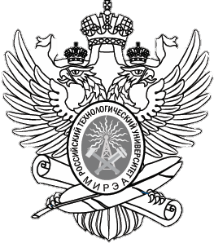 МИНОБРНАУКИ РОССИИФедеральное государственное бюджетное образовательное учреждение высшего образования«МИРЭА - Российский технологический университет»РТУ МИРЭАИнститут комплексной безопасности и специального приборостроенияКафедра КБ-12 «Правовое обеспечение национальной безопасности»Утверждаю Заведующий кафедрой __________Бакаев А.А.                                                                                              «__» __________2021 г.ЗАДАНИЕна выполнение курсового проекта (работы) по дисциплине «Гражданское право»Студент__________________________ Группа___________________________Тема______________________________________________________________Исходные данные:_____________________________________________________________Перечень вопросов, подлежащих разработке, и обязательного графического материала:______________________________________________________________________________________________________________________________________________________________________________________________________________________________________________________________________________________________________________________Срок представления к защите курсового проекта (работы):                      до «__»____2021г. Задание на курсовую работу выдал                     ___________________ _______________                                                                                                                                            Подпись руководителя                  ФИО руководителя«___» _______________ 2021 г.Задание на курсовую работу получил                ___________________    _______________                                                                                                                                             Подпись обучающегося               ФИО исполнителя«___» _______________ 2021 г.СпециальностьСпециальностьСпециальностьСпециальностьСпециальностьСпециальность40.05.01 «Правовое обеспечение национальной безопасности»                                            (код и наименование)СпециализацияСпециализация                 Гражданско-правовая                 Гражданско-правовая                 Гражданско-правовая                 Гражданско-правовая                 Гражданско-правовая                               (код и наименование)                               (код и наименование)                               (код и наименование)                               (код и наименование)                               (код и наименование)ИнститутИнститутИнститут Комплексной безопасности и специального приборостроения(КБСП) Комплексной безопасности и специального приборостроения(КБСП) Комплексной безопасности и специального приборостроения(КБСП) Комплексной безопасности и специального приборостроения(КБСП)         (краткое и полное наименование)         (краткое и полное наименование)         (краткое и полное наименование)         (краткое и полное наименование)Форма обученияФорма обученияФорма обученияФорма обученияочнаяочнаяочнаяПрограмма подготовкиПрограмма подготовкиПрограмма подготовкиПрограмма подготовкиПрограмма подготовки                            специалитет                            специалитетКафедраКБ-12 «Правовое обеспечение национальной безопасности»КБ-12 «Правовое обеспечение национальной безопасности»КБ-12 «Правовое обеспечение национальной безопасности»КБ-12 «Правовое обеспечение национальной безопасности»КБ-12 «Правовое обеспечение национальной безопасности»КБ-12 «Правовое обеспечение национальной безопасности»